The Symphony of Difference: Understanding the Death of Talmidei Rebbe Akiva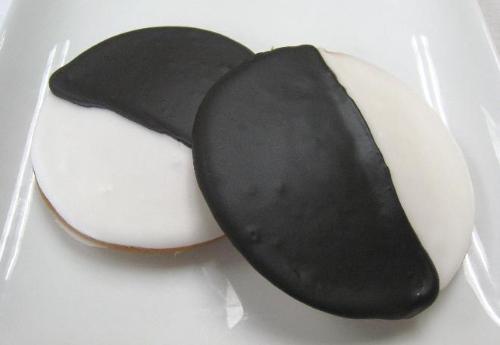 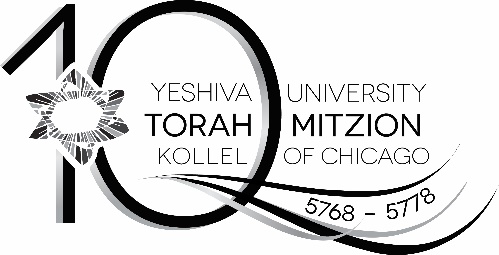 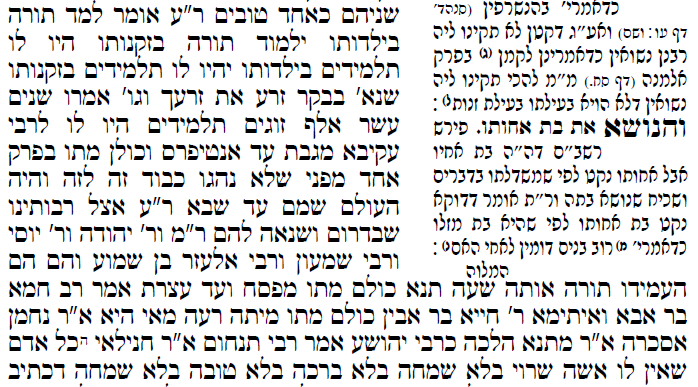 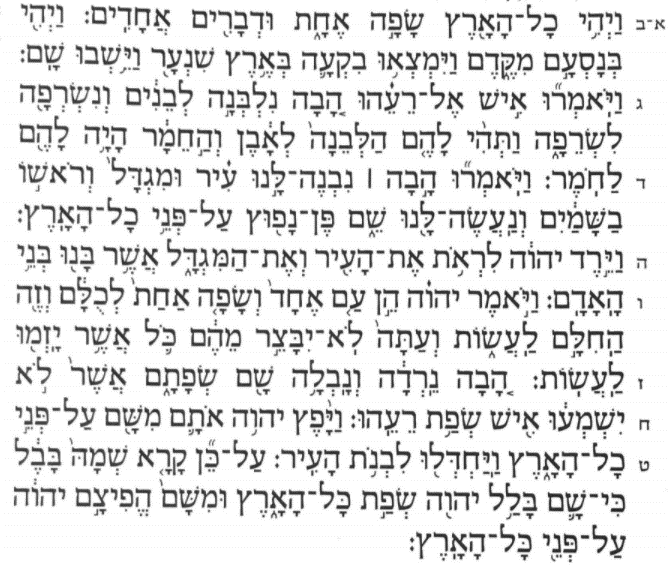 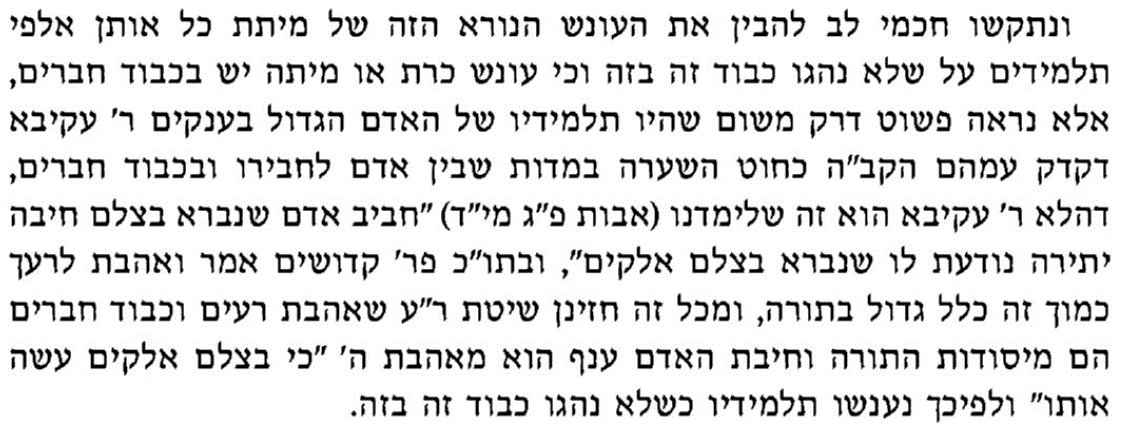 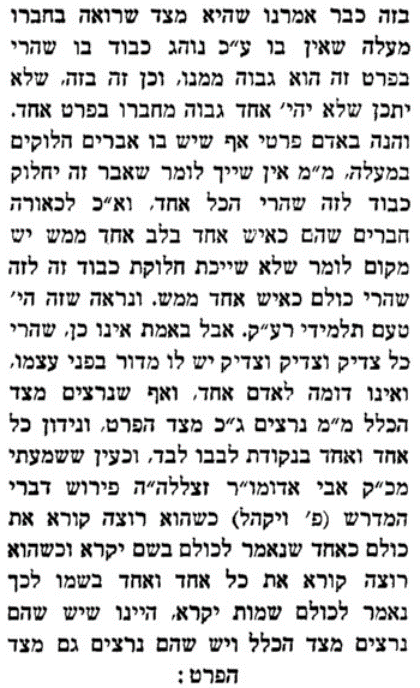 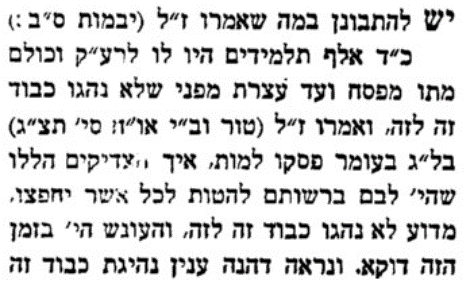 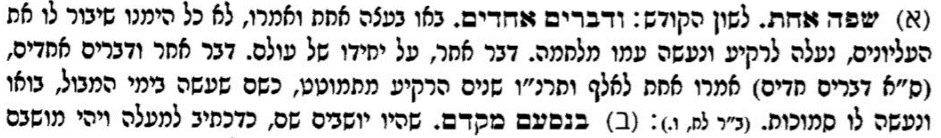 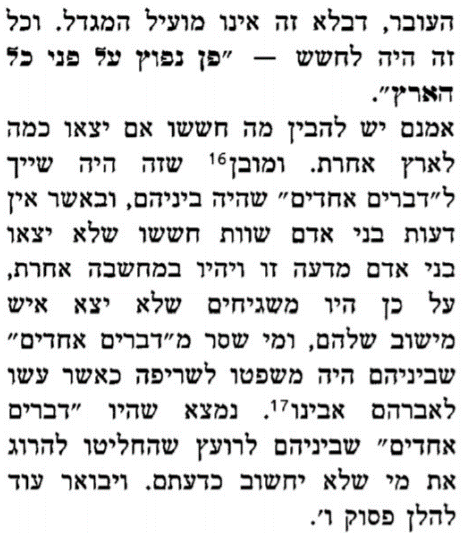 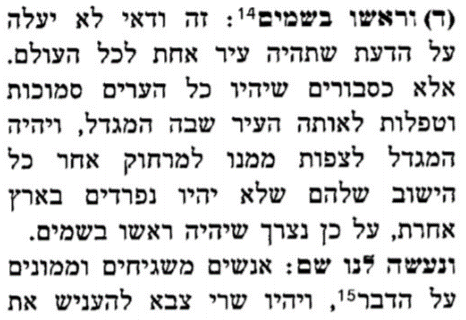 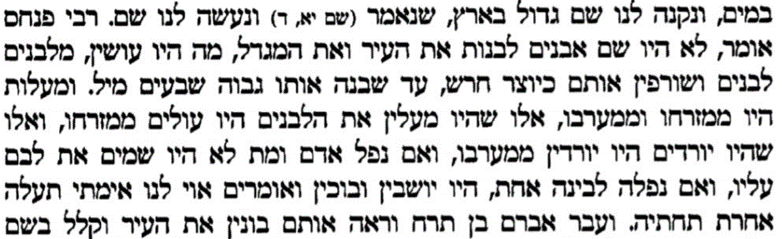 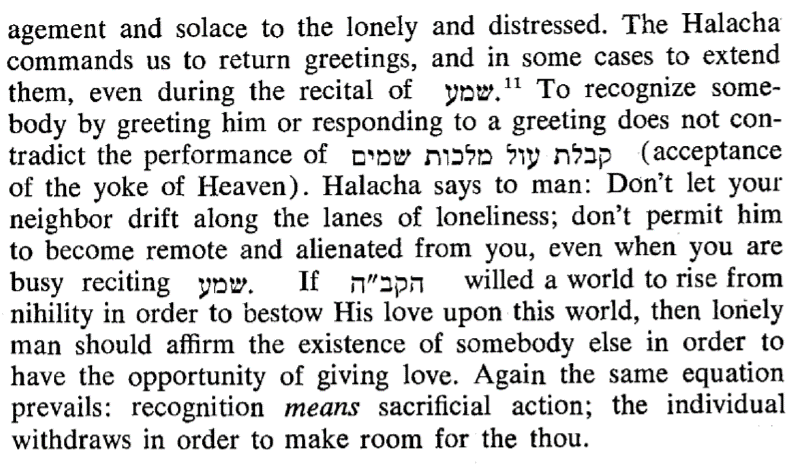 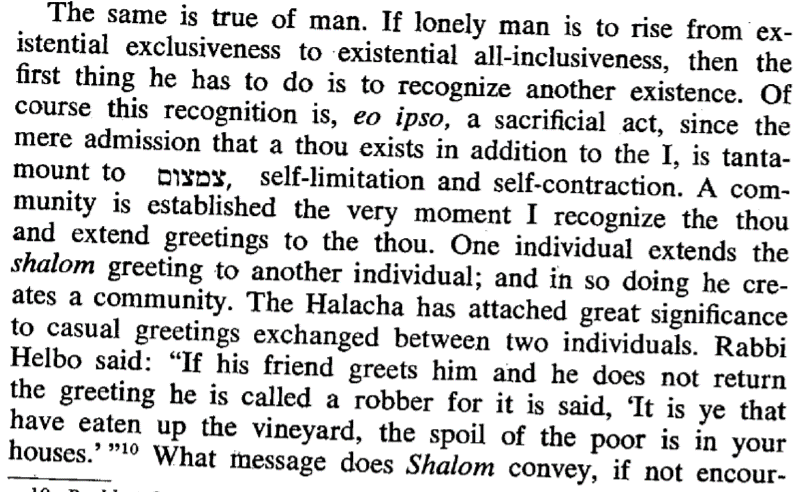 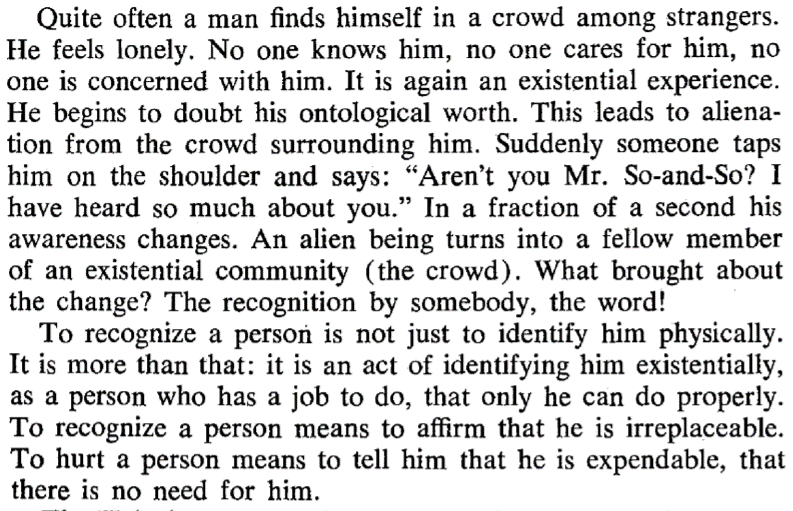 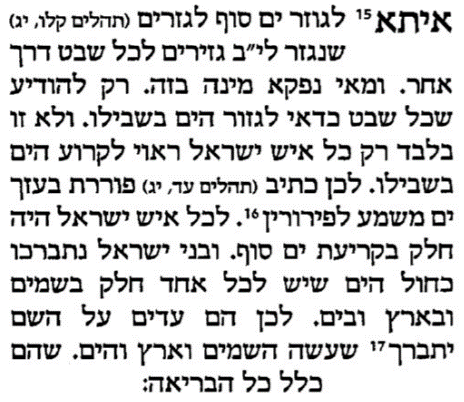 